Nomor :  09/488/Peng-Und/VI/2017Perihal :  Pengumuman dan Undangan  Diberitahukan kepada seluruh mahasiswa Program MM-UMB, bahwa sesuai jadwal di bawah ini akan dilaksanakan Seminar Proposal Tesis, maka  mahasiswa yang bersangkutan mengundang para mahasiswa untuk hadir sebagai peserta.Demikian pengumuman dan undangan ini, untuk diperhatikan dan diindahkan sebagaimana mestinya. Terima kasih.	Dikeluarkan di	:  Jakarta	Padatanggal	:  07 Juni 2017Ketua Program Studi Magister ManajemenTtd	
Dr. Aty Herawati, M.Si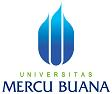 PENGUMUMAN JADWAL SEMINAR PROPOSAL TESISPROGRAM STUDI MAGISTER MANAJEMENPROGRAM PASCASARJANAQNO.HARI, TGL.JAMN.I.M.N A M ADOSEN PEMBIMBINGDOSEN PENELAAHKON-SEN-TRASITEMPAT/ RUANG01Rabu, 07 Juni 2017 Pkl 09.0055115120066Titing RohartoP1: Dr Kasmir, SE, MMP2. Dr. Lenny Christina Nawangsari, MMMSDMKampus B Menteng M.40202Rabu, 07 Juni 2017 Pkl 10.0055115110238Mahendra Dwi ArnantoP1: Dr. Lenny Christina Nawangsari, MMP2. Dr Kasmir, SE, MMMSDMKampus B Menteng M.40203Rabu, 07 Juni 2017 Pkl 11.0055115110284KunsusiyahP1: Dr. Lenny Christina Nawangsari, MMP2. Dr Kasmir, SE, MMMSDMKampus B Menteng M.40204Rabu, 07 Juni 2017 Pkl 12.0055115120112Siti HalimahP1: Dr. Lenny Christina Nawangsari, MMP2. Dr Kasmir, SE, MMMSDMKampus B Menteng M.402